АДМИНИСТРАЦИЯЗАКРЫТОГО АДМИНИСТРАТИВНО-ТЕРРИТОРИАЛЬНОГО ОБРАЗОВАНИЯ СОЛНЕЧНЫЙПОСТАНОВЛЕНИЕОБ УТВЕРЖДЕНИИ КРАТКОСРОЧНОГО ПЛАНА РЕАЛИЗАЦИИ РЕГИОНАЛЬНОЙ ПРОГРАММЫ ПО ПРОВЕДЕНИЮ КАПИТАЛЬНОГО РЕМОНТА ОБЩЕГО ИМУЩЕСТВА В МНОГОКВАРТИРНЫХ ДОМАХ НА ТЕРРИТОРИИ ЗАТО СОЛНЕЧНЫЙ В 2022 ГОДУРуководствуясь Постановлением Правительства Тверской области от 24.03.2015 N 125-пп (ред. от 23.09.2021) "О Порядке утверждения краткосрочных планов реализации региональной программы по проведению капитального ремонта общего имущества в многоквартирных домах на территории Тверской области и внесении изменений в Постановление Правительства Тверской области от 22.04.2014 N 210-пп" и Уставом ЗАТО Солнечный, администрация ЗАТО СолнечныйПОСТАНОВЛЯЕТ:Утвердить краткосрочный план реализации региональной программы по проведению капитального ремонта общего имущества в многоквартирных домах на территории ЗАТО Солнечный Тверской области в 2022 году (Приложение).Настоящее Постановление опубликовать в газете «Городомля на Селигере» и разместить на официальном сайте администрации ЗАТО Солнечный.Контроль за исполнением настоящего постановления оставляю за собой.       Врио Главы администрации ЗАТО Солнечный           			В.А. Петров06.12.2021г.ЗАТО Солнечный№ 188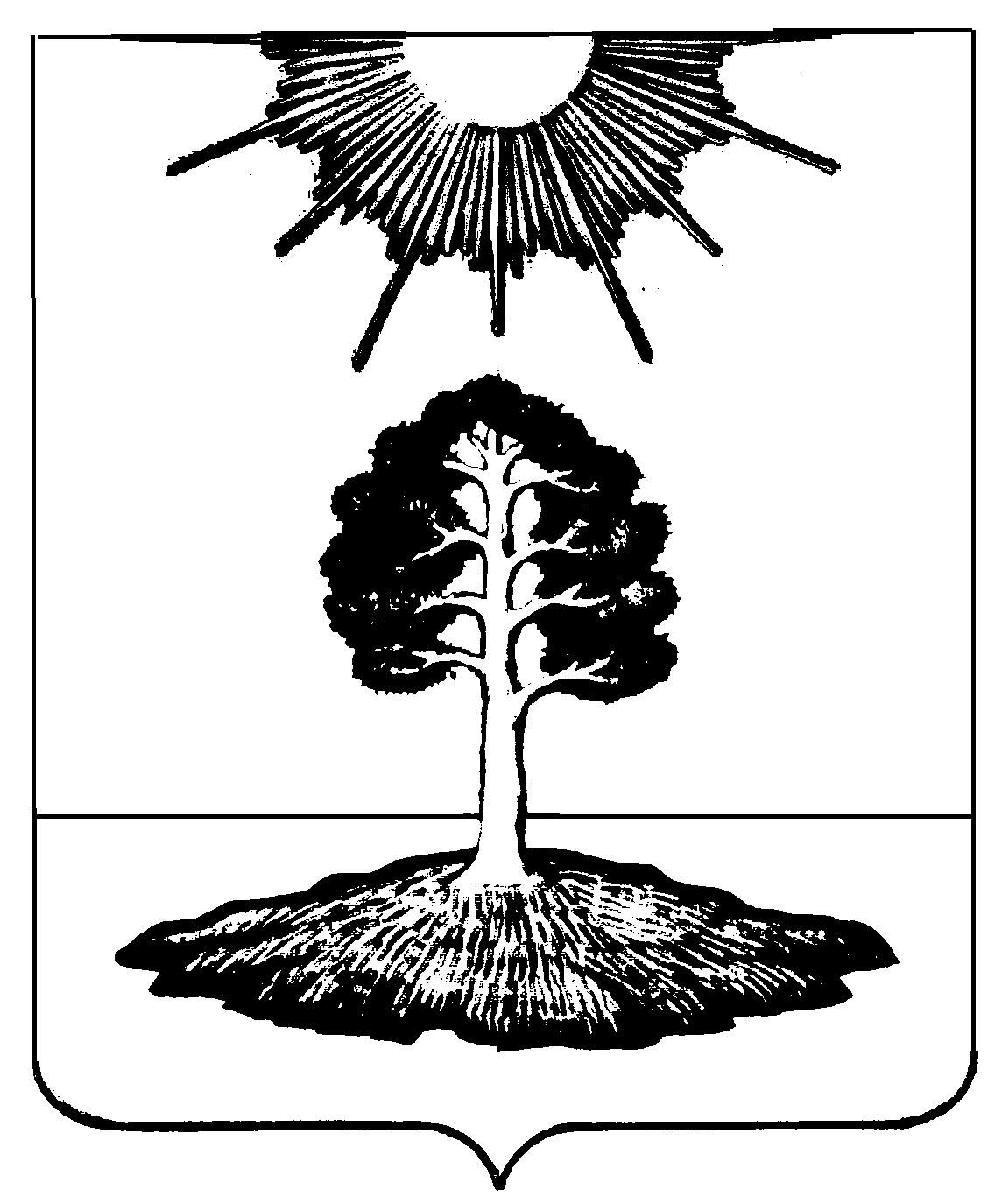 